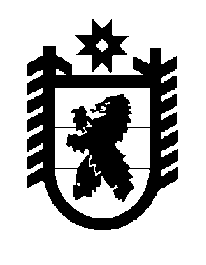 Российская Федерация Республика Карелия    ПРАВИТЕЛЬСТВО РЕСПУБЛИКИ КАРЕЛИЯРАСПОРЯЖЕНИЕ                                от  1 июня 2015 года № 353р-Пг. Петрозаводск Рассмотрев предложение Государственного комитета Республики Карелия по управлению государственным имуществом и организации закупок, учитывая решение Совета Лахденпохского городского поселения   от 5 марта 2014 года № VI/№ 33-III «Об утверждении перечня имущества государственной собственности Республики Карелия, предлагаемого для передачи в муниципальную собственность Лахденпохского городского поселения»,  в соответствии с Законом Республики Карелия от 2 октября 1995 года № 78-ЗРК «О порядке передачи объектов государственной собственности Республики Карелия в муниципальную собственность» передать в муниципальную собственность Лахденпохского городского поселения от Бюджетного учреждения «Национальная библиотека Республики Карелия» государственное имущество Республики Карелия согласно приложению к настоящему распоряжению.             ГлаваРеспублики  Карелия                                                      А.П. ХудилайненПеречень государственного имущества Республики Карелия, передаваемого в муниципальную собственность Лахденпохского городского поселения________________Приложение к распоряжению Правительства Республики Карелия от 1 июня 2015 года № 353р-П№ п/пНаименование имущества Количество, экземпляровОбщая стоимость, рублей1.Большая Российская энциклопедия. Том 1922454,162.Большая Российская энциклопедия. Том 2022454,163.Православная энциклопедия. Том 2721800,004.Православная энциклопедия. Том 2821800,005.Православная энциклопедия. Том 2921800,006.Сборник материалов горячей линии33000,00Итого1313308,32